OSNOVNA ŠKOLA BELECBelec 5049254 BelecGODIŠNJI IZVJEŠTAJ O IZVRŠENJU FINANCIJSKOG PLANAOSNOVNE ŠKOLE BELEC ZA 2021.Klasa: 400-04/22-01/01Urbroj: 2140-85-22-05U Belcu, 01.03.2022.SADRŽAJ1. OPĆI DIO2. POSEBNI DIO  2.1. Izvršenje financijskog plana prema ekonomskoj klasifikaciji     2.1.1. Račun rashoda     2.1.2. Račun prihoda   2.2. Izvršenje financijskog plana prema izvorima financiranja3. OBRAZLOŽENJE  3.1. Zakonska osnova  3.2. Obrazloženje izvršenja plana       3.2.1.  Prihodi i rashodi po ekonomskoj klasifikaciji            3.2.1.1. Prihodi            3.2.1.2. Rashodi      3.2.2. Prihodi i rashodi po izvorima financiranja1. OPĆI DIOOsnovna škola Belec je javna ustanova koja obavlja djelatnost odgoja i osnovnog obrazovanja kao javnu službu, temeljenu na Zakonu o odgoju i obrazovanju u osnovnoj i srednjoj školi, odredbama Nacionalnog okvirnog kurikuluma, Nastavnog plana i programa, Godišnjeg plana i programa i Školskog kurikuluma OŠ Belec.Na osnovi javnih ovlasti Škola obavlja sljedeće poslove:-	upisi u školu i ispisi iz škole s vođenjem odgovarajuće evidencije i dokumentacije-	organizacije i izvođenje nastave i drugih oblika odgojno obrazovnog rada s učenicima te vođenje odgovarajuće evidencije-	vrjednovanje i ocjenjivanje učenika te vođenje evidencije o tome i o učeničkim postignućima-	poduzimanje pedagoških mjera i vođenje evidencije o njima-	organiziranje predmetnih i razrednih ispita i vođenje evidencije o njima-	izdavanje javnih isprava i drugih potvrda-	upisivanje podataka o odgojno – obrazovnom radu u e – maticu (zajednički elektonički upisnik ustanova)OŠ Belec je pravna osoba upisana u sudski registar kod Trgovačkog suda u Zagrebu u zajednički upisnik ustanova osnovnog i srednjeg školstva, ministarstva nadležnog za obrazovanje. Osnivač škole je Krapinsko –zagorska županija. Škola je pravni slijednik OŠ Ante Kovačića Zlatar.Naziv škole je Osnovna škola Belec, a sjedište joj je u Belcu, Belec 50.U sastavu OŠ Belec djeluje područna četverorazredna škola Petruševec sa sjedištem u Petruševcu, Petruševec 70. U školskoj godini 2020/2021. PŠ Petruševec je privremeno zatvorena. Školu je trebao pohađati jedan učenik koji je prebačen u matičnu školu. To je razlog povećanja broja prijevoza na relaciji Petruševec – Belec.Temeljni akt škole je Statut, a pored tog akta, rad Škole uređuje i drugi potrebni opći i pojedinačni akti. Tijela koja djeluju unutar škole su Školski odbor kao upravljačko tijelo, razredna i učiteljsko vijeće kao stručna tijela i ravnateljica škole kao stručni i poslovodni voditelj škole.Djelatnost se financira iz proračuna Republike Hrvatske (81%), proračuna Krapinsko –zagorske županije (13,00%), gradskog proračuna (5%) i iz vlastitih i drugih sredstava (1%).2. POSEBNI DIO 2.1. IZVRŠENJE FINANCIJSKOG PLANA PREMA EKONOMSKOJ KLASIFIKACIJI     2.1.1.Račun rashoda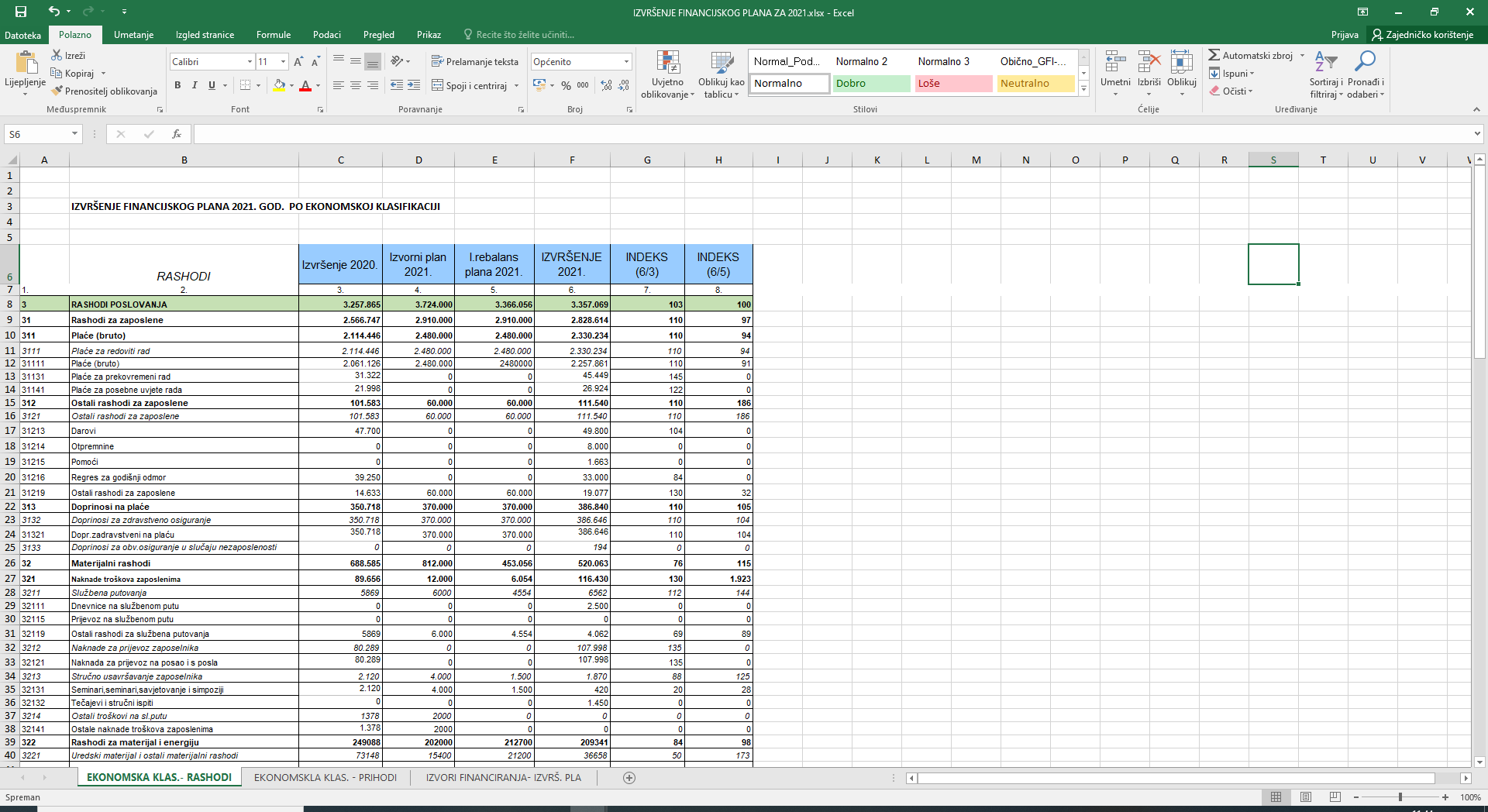 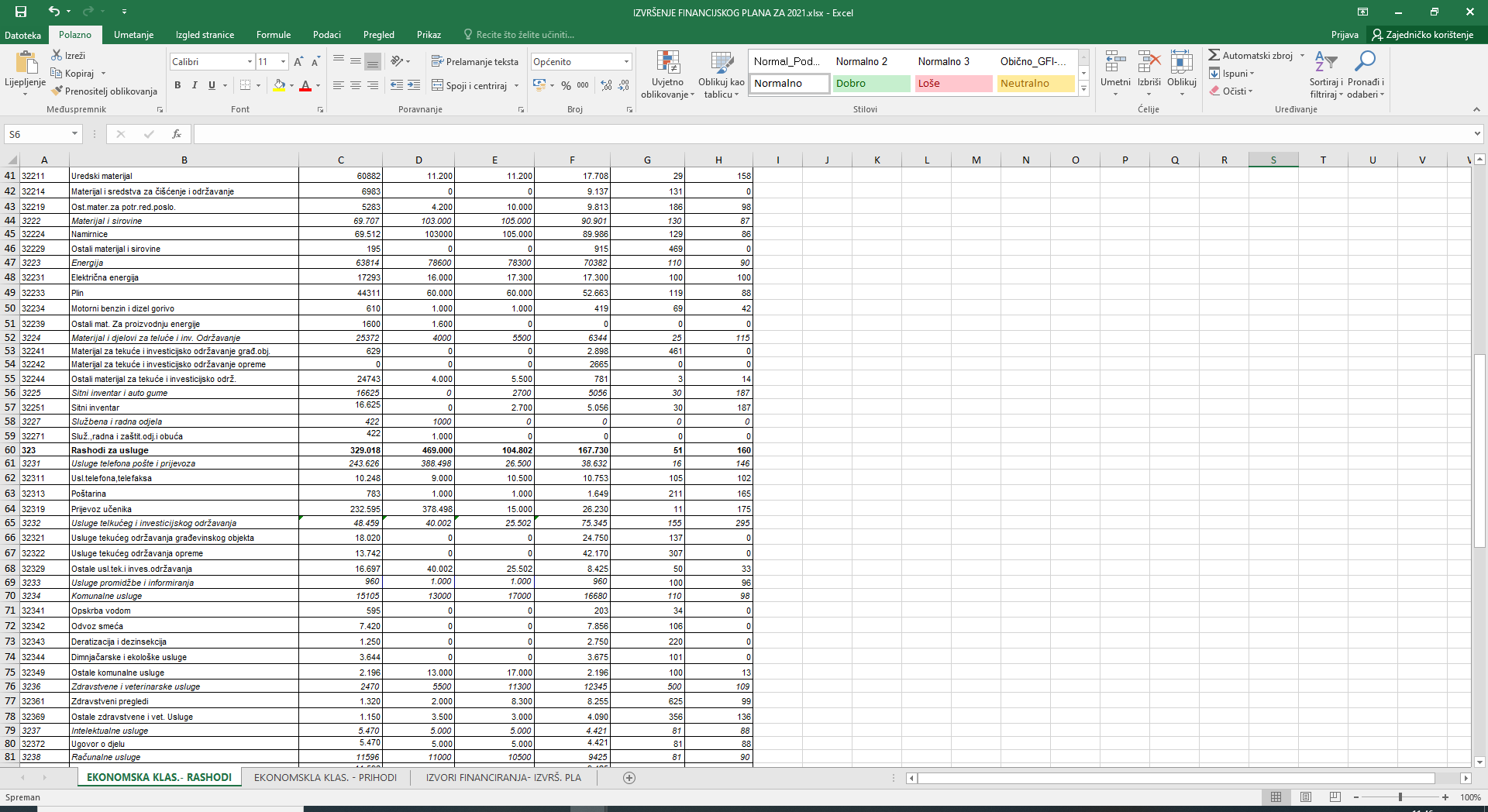 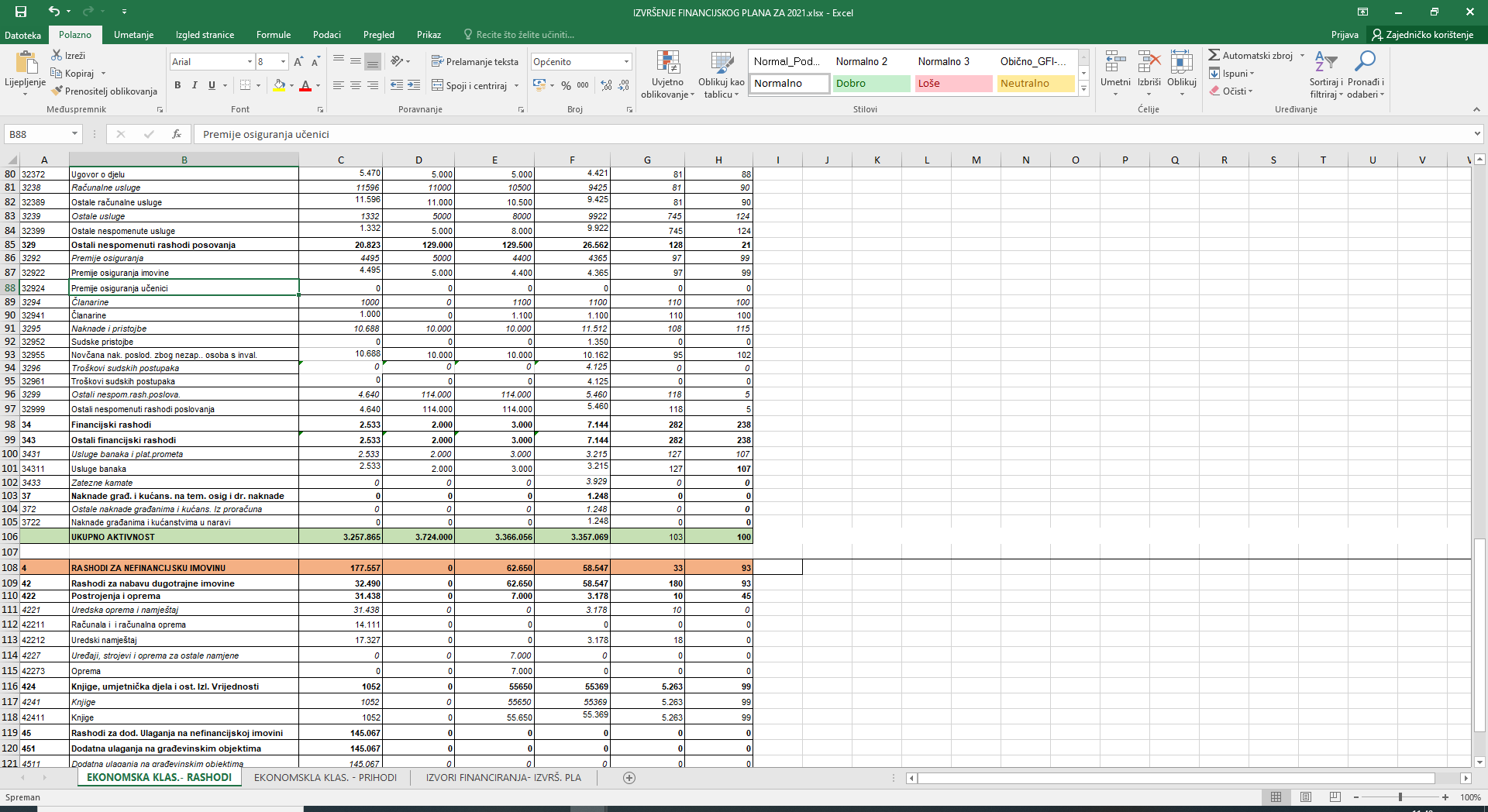 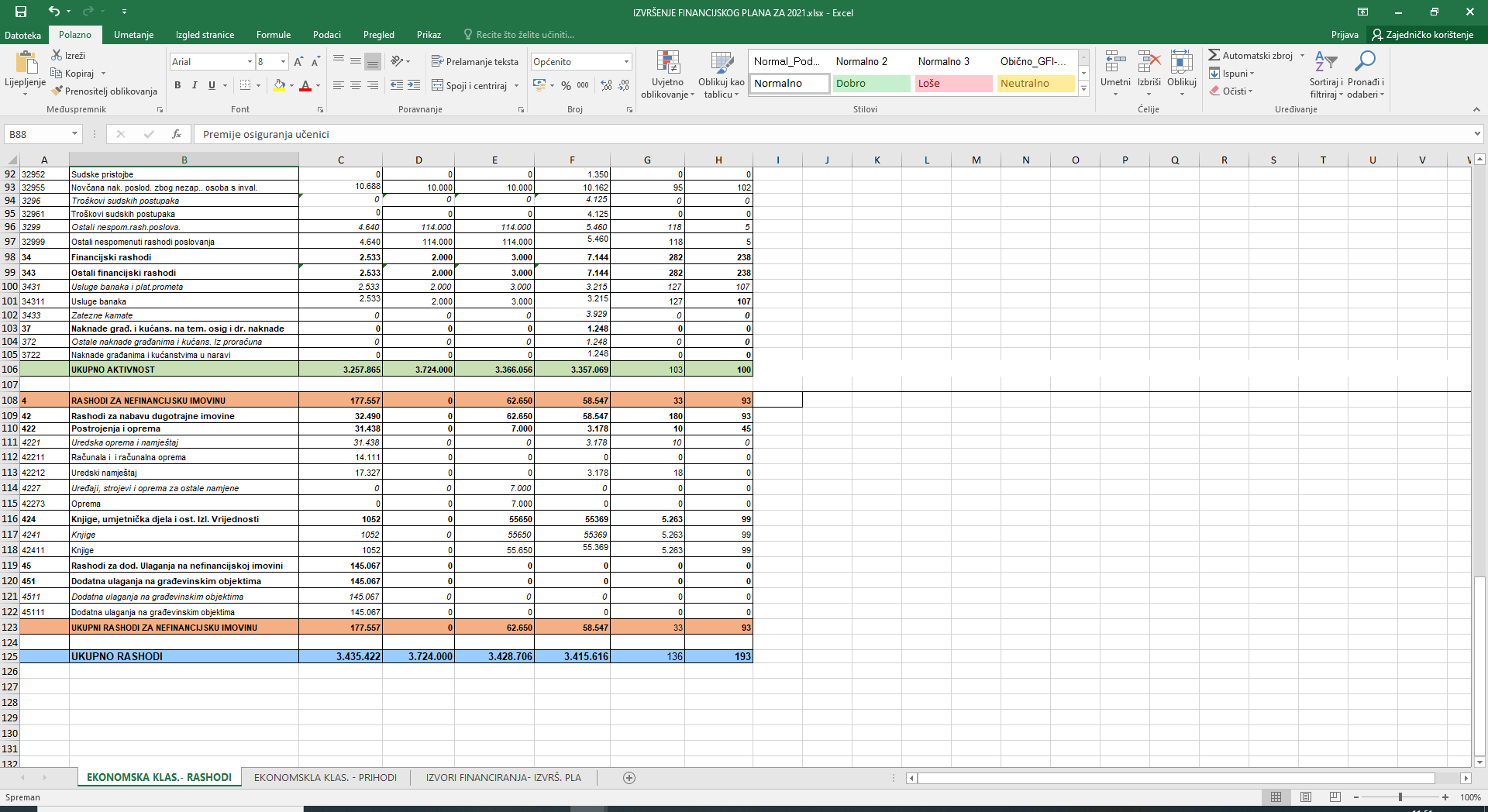 2.1.2. Račun prihoda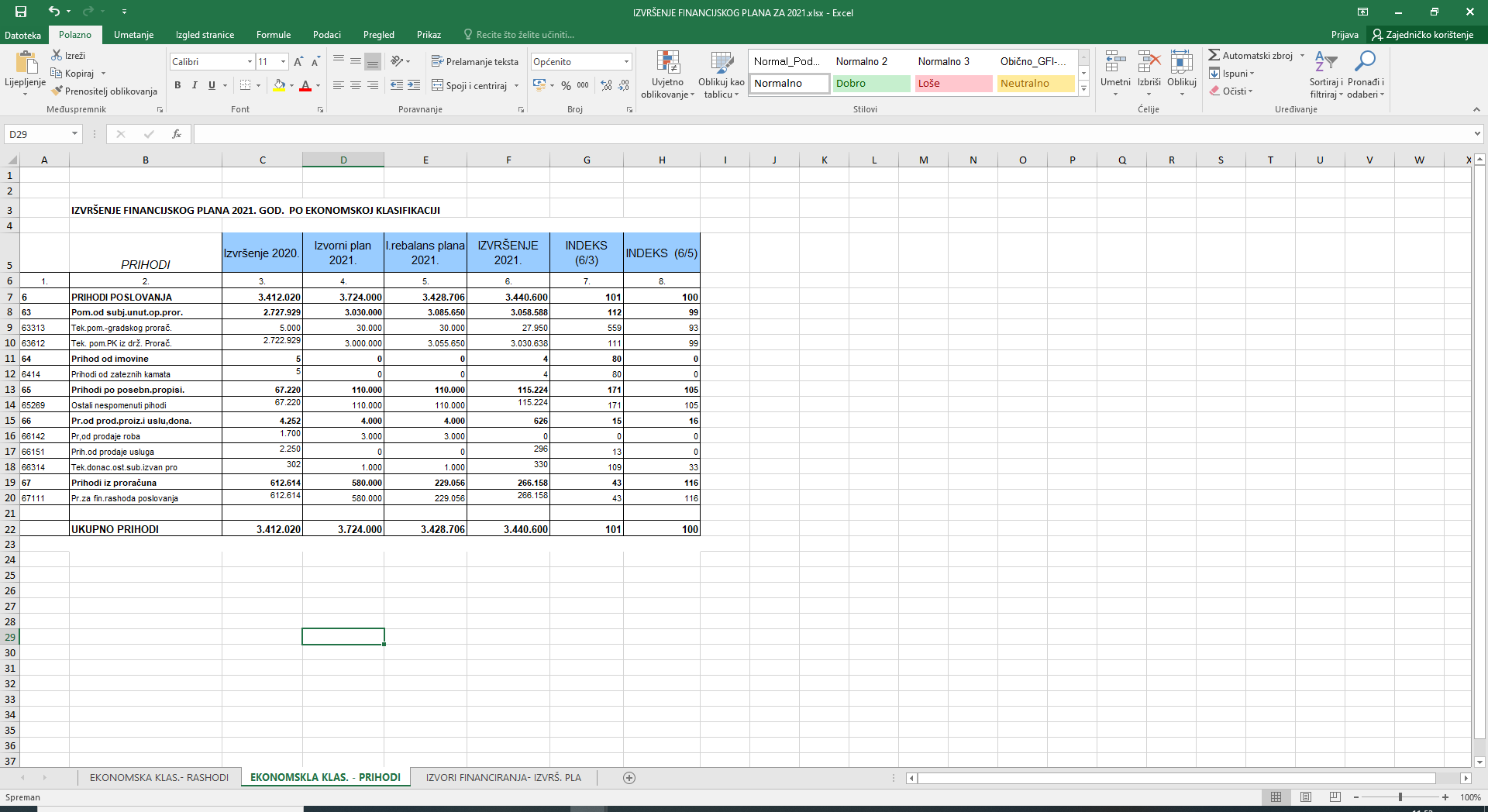 2.2. IZVRŠENJE FINANCIJSKOG PLANA PREMA IZVORIMA FINANCIRANJA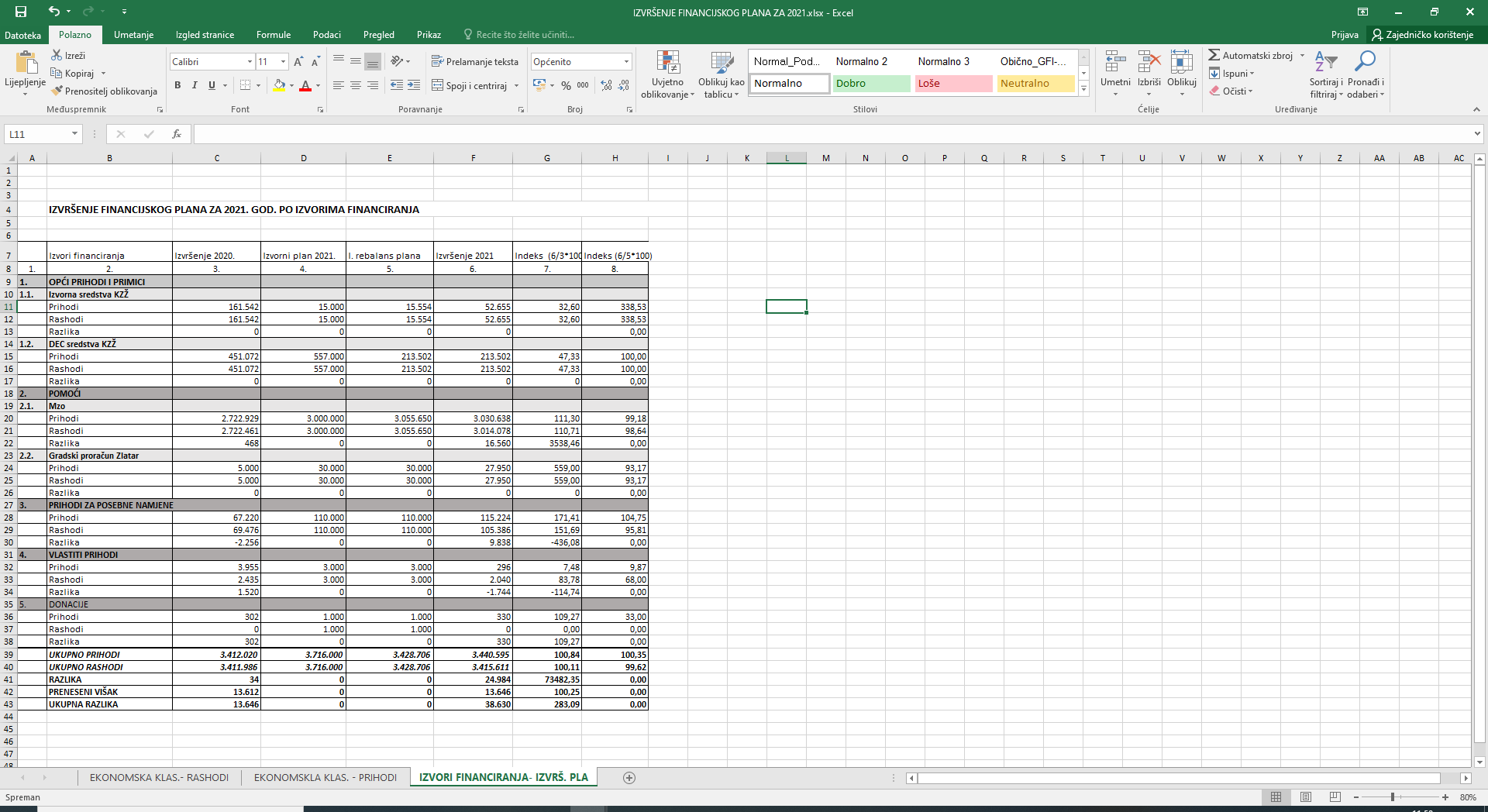 3. OBRAZLOŽENJE IZVRŠENJA FINANCIJSKOG PLANA3.1.ZAKONSKA OSNOVANa osnovu Zakona o proračunu (Narodne novine broj 87/08, 136/12, 15/15), osnovna škola Belec je dužna izraditi Financijski plan za iduću proračunsku godinu, te projekciju Financijskog plana za sljedeće dvije proračunske godine. Školski odbor škole dužan je do kraja tekuće godine usvojiti Plan za narednu godinu.Financijski plan Osnovne škole Belec za 2021. godinu izrađen je:U skladu s odredbama Zakona o proračunu i Uputama za izradu proračuna jedinica lokalne i područne (regionalne) samouprave za razdoblje 2021. - 2023. godineFinancijski plan je izrađen u skladu sa Zakonom o proračunu i prema Uputama za izradu proračuna Krapinsko-zagorske županije za razdoblje 2021-2023. godineFinancijskim planom omogućava se financiranje poslova i funkcija, te program rada Osnovne škole. Pri sastavljanju prijedloga Financijskog plana obavezno je pridržavati se zakonom propisane metodologije. Zakon također utvrđuje donošenje Financijskog plana za iduću godinu na trećoj razini plana te donošenje projekcija za slijedeće dvije proračunske godine na drugoj razini ekonomske klasifikacije.Na osnovu Zakona o proračunu objavljen je i Pravilnik o proračunskim klasifikacijama koji propisuje vrste, sadržaj i primjenu proračunskih klasifikacija i okvir kojim se iskazuje i sustavno prate prihodi i primici, te rashodi i izdaci. Propisuje se struktura brojčanih oznaka i naziv svake klasifikacije. Pravilnik o proračunskim klasifikacijama naglašava uspostavu organizacijske klasifikacije koja sadržava povezane i međusobno usklađene cjeline proračuna i proračunskih korisnika koje odgovarajućim materijalnim sredstvima ostvaruju postavljene ciljeve.Osnovna škola Belec izradila je svoj Financijski plan za 2021. godinu sa propisanim projekcijama za 2022. i 2023. godinu, te sukladno usvojenom planu u nastavku daje se obrazloženje realizacije istoga za 2021. godinu.3.2.OBRAZLOŽENJE IZVRŠENJA PLANA 3.2.1.  Prihodi i rashodi po ekonomskoj klasifikaciji      3.2.1.1. PrihodiPlanirani prihodi i primici u 2021. iznosili su 3.724.000 kuna, a sastoje se od Općih prihoda i primitaka u iznosu od 572.000 kn. Sredstva općih prihoda i primitaka sastoji se od Izvornih sredstava županije u iznosu od 15.000 kn i decentraliziranih sredstava županije  u iznosu od 572.000 kn. Prihodi od Pomoći iznose: 3.030.000 kn, a sastoje se od pomoći JLS (grad Zlatar) - 30.000,00 kn i Ministarstvo znanosti i obrazovanja u iznosu 3.000.000 kn. Prihodi i primici od posebne namjene odnose se na sufinanciranje kuhinje od strane roditelja, osiguranje, učenika, prijevoz učenika po DPS-u,  te prijevoz na izlete , a planirani iznos je: 110.000 kn. Vlastiti prihodi i primici odnose se na prihode od skupljanje papira, te učeničke zadruge- 3.000 kn. Donacija se odnosi na uplate sredstva od neprofitnih i profitnih trgovačkih društva i organizacija, a planirani prihodi iznose: 1.000,00 kn. Na temelju I. rebalansa u 2021. godine ukupni planirani prihodi iznose: 3.428.706 kn. Iznos prihoda je smanjen u odnosu na izvorni plan jer škola više ne knjiži  ulazne račune za prijevoz učenika prema sklopljenom Ugovoru o prijevozu učenika između Osnivača i prijevoznika.  Opći prihodi i primici u I. rebalansu su smanjeni za 342.944 kn. Pomoći od Ministarstva su povećane za 55.650 kn, dok su ostali planirani prihodi ostali nepromijenjeni u odnosu na izvorni plan. Izvršeni prihodi i primici u 2021. godini iznosili su 3.440.595 kn. Opći prihodi i primici iznosili su 266.157 kn. Izvorna sredstva iznosila su: 52.655 kn, a decentralizirana sredstva županije iznosila su 213.502 kn. Prihodi od MZO iznosili su: 3.030.638 . Prihodi od grada Zlatar iznosili su: 27.950 kn. prihodi od posebne namjene iznosili su: 115.224 kn, vlastiti prihodi iznosili su: 296 kn, a donacije 330 kn. Višak prihoda u iznosu od 38.630 kn prenosi se u 2022. godinu.         3.2.1.2. RashodiSa planiranim prihodima tekuće godine prema izvornom planu u ukupnom iznosu od 3.724.000 kuna izvršena je raspodjela sredstava u Financijskom planu Osnovne škole Belec na rashode poslovanja (skupina 3 i 4) u istom iznosu. Raspodjela sredstava isto je učinjena i kod I. rebalansa financijskog plana u 2021. godini. U nastavku daje se pojašnjenje predloženih i realiziranih rashoda Financijskog plana u 2021.godini po skupinama rashoda.Rashodi za zaposleneRashodi za zaposlene prema izvornom planu i I. rebalansu planirani su u iznosu od: 2.910.000 kn. Rashodi na kraju 2021. realizirani su u iznosu od 2.828.614 kn odnosno 97% u odnosu na plan. Rashodi za zaposlene obuhvaćaju bruto plaće, doprinose na plaće, materijalna prava za zaposlenike i ostale rashode za zaposlene. Materijalni rashodiMaterijalni rashodi prema izvornom planu planirani su u iznosu od 812.000 kn, dok su I. rebalansom  smanjeni za 44,20% i iznosili su: 453.056 kn. U 2021. god. materijalni rashodi su realizirani u iznosu  od 520.063 kn, što je povećanje z a15% u odnosu na I. rebalans plana. Materijalni rashodi smanjeni su u I. rebalansu jer škola više ne knjiži ulazne račune za prijevoz učenika sukladno Ugovoru između Osnivača i prijevoznika.  Materijalni rashodi utrošeni su za izvršavanje programske aktivnosti i redovno poslovanje škole. Financijski rashodiFinancijski rashodi prema izvornom planu iznosili su 2.000 kn, dok su se I. rebalansom povećali na 3.000 kn. Na kraju 2021. realizirano je ukupno 7.144 kn.  Povećanje financijskih rashoda u odnosu na rebalans plana za 138% a razlog  povećanja su naknada za usluge banke i za zatezne kamate koje su se obračunavale u sudskim presudama. Naknade građanima i kućanstvima na temelju osiguranja i druge naknadeTi rashodi nisu  planira prema izvorom planu kao i prema I. rebalansu, a na kraju 2021. realizirani su u iznosu od 1.248 kn, a odnose na kupnju udžbenika za djecu koja su naknadno došla u školu BelecRashodi za nefinancijsku imovinu- opremaSredstva za opremu u izvornom planu nisu planirana, dok su u I. rebalansu planirana u iznosu od 62.650 kn. Realizirana sredstva u 2021. iznosila su 58.547 kn, što je 93% u odnosu na I. rebalans. Sredstva su utrošena na kupnju udžbenika (prema  Ugovora), nabavu knjiga za knjižnicu i metalnih ormarića za učenike. 3.2.2. Prihodi i rashodi po izvorima financiranjaOpći prihodi i primici- Izvorna sredstva KZŽ- prema izvornom planu sredstva su planirana u iznosu od 15.000 kn, dok su prema rebalansu planirana 15.544. Realizacija tih sredstva na kraju 2021. iznosila je 52.655 kn. Razlog povećanja realiziranih sredstva je zbog potresa i zamjene rasvjete u dvorani u iznosu od 30.664 kn. ostala iznos sredstva utrošen je na Zalogajček -15.398 kn, Građanski odgoj i e-tehničar- 2.820 kn, prijevoz učenika na dopunski rad- 2.500 kn, te za natjecanje učenika -554 kn. Opći prihodi i primici- decentralizirana sredstva KZŽ- u izvornom planu su planirana u iznosu od 557.000 kn, I. rebalansom su manjena na 213.502 zbog prijevoza učenika, a realizirana su istom iznosu u kojem su planirana prema I. rebalansu. sredstva su utrošena na materijalne rashode škole. Pomoći- MZO- prema izvornom planu su planirana 3.000.000 kn, a I. rebalansom su povećana za 55.650 kn.  Na kraju 2021. godine sredstva su realizirana u iznosu od 3.030.638 kn. Sredstva od MZO su utrošena na plaće zaposlenika, doprinose na plaće, materijalna prava za zaposlenike, sudske presude, nabavu udžbenika i knjiga za knjižnicu,  za testiranje zaposlenika na COVID-19. krajem 2021. godi MZO je uplatilo 19.100 kn za izvannastavne aktivnosti, a sredstva će biti utrošena u 2022. godini. U 2021. godini MZO nije podmirilo troškove za testiranje zaposlenika i za dio sudskih pristojbi na temelju pravomoćnih sudskih presuda.Pomoći- JLS Grad Zlatar- sredstva iz proračuna jedinica lokalne samouprave  (grad Zlatar) prema izvornom planu i prema I. rebalansu planirala su u iznosu od 30.000 kn, dok je na kraju 2021. godine realizirano 27.950 kn, što je 93,17% u odnosu na I. rebalans. sredstva su utrošena za obnovu spremišta za učeničku zadrugu i za uređenje okoliša škole. Prihodi za posebne namjene- prihodi i rashodi su prema izvornom planu i I. rebalansu planirali u iznosu od 110.00 kn, a realizirani prihodi iznosi su 115.224 što je povećanje za 4,75% u odnosu na plan, a rashodi su realizirani u iznosu od 105.386. Ova vrsta prihoda ostavila je višak u iznosu od 9.838 kn koji će se utrošiti u 2022. godini za sufinanciranje troškova škole kuhinje.  Prihodi za posebne namjene utrošeni su za troškove namirnica u školskoj kuhinji u iznosu od 75.037 kn, za osiguranje učenika- 4.760 kn, prijevoz učenika po dps-u 17.730 kn,  prijevoz na izlet 6.000 kn, troškove službenog putovanja u iznosu od 2.000 kn u svrhu obuke neplivača.Vlastiti prihodi- vlastiti prihodi u izvornom planu i I. rebalansu planirani su iznosu od 3.000 kn, a realizirani u iznosu od 296 kn. ova vrsta prihoda odnosi se na prihode od skupljanja papira te od učeničke zadruge.  Rashodi u 2021. god realizirani su u iznosu od 2.040 kn za troškove učeničke zadruge-604 kn, mat obuku učenika -180 kn, i ostali materijal za potrebe redovnog poslovanja škole 1.256 kn.Donacije- prema izvornom planu i I. rebalansu planirane su u iznosu od 1.000 kn, a na kraju 2021. god realizirane u iznosu od 330 kn. Donacija je uplatilo društvo hrvatskog crvenog križa u sklopu solidarnosti 20% iznos od skupljenog. Sredstva nisu utrošena i prenose se u 2022. godinu.Preneseni višak sredstava  iz 2020. godine iznosio je 13.646 kn, a višak sredstava u 2021. godini iznosio je 24.984 kn.  Ukupan iznos viška sredstva koji se prenosi u 2022. god iznosi 38.630 kn za  podmirenje rashoda poslovanja. Višak sredstva koji je ostvaren u 2021. godini odnosi se  na sufinanciranje školske kuhinje i od uplate sredstava za izvannastavne aktivnosti. Voditeljica računovodstva                                                                      Ravnateljica školeAna Kovačec                                                                                           Nikolina Puklin